AGENDA – correct at the time of going to print08:30		Registration09:15		Keynote speech09:30		State of the Market (Opportunities in ASEAN Infrastructure)		Rod Morrison, Editor – PFI (MODERATOR)Abhishek Dangra, Senior Director, Infrastructure Ratings – S&P Global RatingsRainier Haryanto, Principal Advisor, Infrastructure Advisory – KPMGJasmine Ho, Senior Private Sector Investment Operation Specialist – AIIBSeth Tan, Executive Director, Infrastructure AsiaMason Wallick, Managing Director – Infunde DevelopmentYash Shah, First Vice President, Investment Banking Asia – SMBCHarold J D Tjiptadjaja, Managing Director, Chief Investment Officer – IIF10:30		Break11:00		Financing ASEAN InfrastructureZia Azeez, Deputy Head of Asia, Global Structured Finance – SMBC (MODERATOR)Gregoire Bouzereau, Director, Infrastructure and Real Estate Group – HSBCThaddeus Tien, Director, Power & Utilities – BarclaysRay Tay, Vice President, Senior Credit Officer – Moody’s Investors ServiceRajiv Vishwanathan, Senior Vice President, Project Finance, Institutional Banking Group – DBSGeoffrey Tan, Managing Director - OPICDaniel Mallo, Managing Director, Head of Natural Resources & Infrastructure Asia Pacific – Societe GeneralHarold J D Tjiptadjaja, Managing Director, Chief Investment Officer – IIFAGENDA (CONTD) – correct at the time of going to print12:00		ASEAN Airport Projects		James Harris, Partner – Pinsent Masons (MODERATOR)		Daniel Bircher, Chief Executive Officer – Zurich Airport International AsiaJames Chin, Senior Vice President, Global Structured Finance – SMBCDavid Platt, Partner – Pinsent MasonsAdam Stapledon, Partner, Head of Debt and Projects Practice Groups Australia – Allen & OveryBrendon Joyce, Director, Infrastructure Advisory – EY13:00		Lunch14:00		ASEAN Road and Rail ProjectsSajal Kishore, Head, Asia Pacific Infrastructure & Project Finance – Fitch Ratings (MODERATOR)		Eduardo V. Francisco, President, Investment Banking Group – BDOThomas Tan, Chief Financial Officer – Astra InfraJack Ung, Director, Energy & Infrastructure – MUFGMia Zhang, Senior Consultant, Asia-Pacific Public Sector & Government Practice – Frost & SullivanAgung Wiryawan, Partner – PwCAlex Wong, Partner – Hogan Lovells Lee & Lee15:00		Coffee and Networking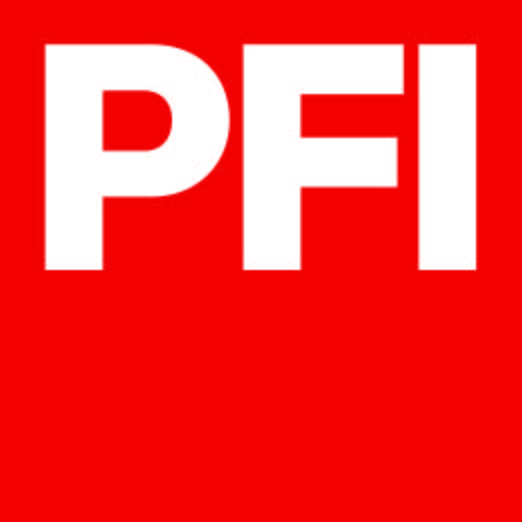 ASEAN INFRASTRUCTURE FINANCING CONFERENCESponsored by: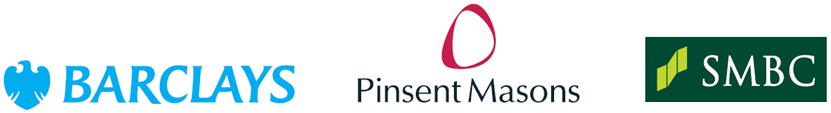 ASEAN INFRASTRUCTURE FINANCING CONFERENCESponsored by: